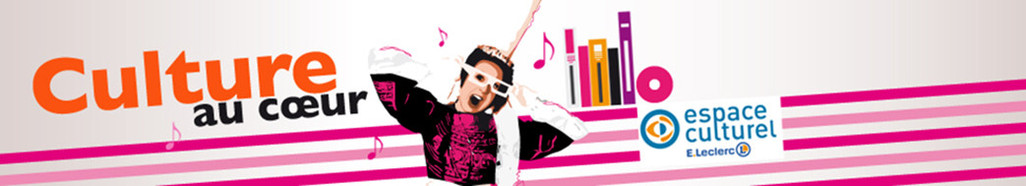  JEU-CONCOURSLes lauréats du Concours : "Dessine ton "selfie" aux couleurs de Dubuffet"Un très grand MERCI aux près de 180 participants qui ont répondu aux 4 questions sur l'exposition "Dubuffet l'insoumis"  du Fonds Hélène & Édouard Leclerc et réalisé un "selfie" aux couleurs de Dubuffet.Il fut très difficile pour notre jury de départager toutes ces créations originales réalisées aussi bien par des adultes que par des enfants, par des amateurs aguerris que par des artistes en herbe. Nous avons reçu très sincèrement de très beaux dessins et des réalisations soignées et de grande qualité.Nous tenons également à saluer les classes de Primaire et de Collège participantes, qui ont permis à tous leurs élèves de s'adonner à cet exercice artistique dans le cadre d'un travail pédagogique mené par les enseignants eux-mêmes, en lien avec l'équipe de la médiation du Fonds.Mais à la finale, notre jury constitué des membres de l'équipe de Bretagne au cœur et  du Fonds Hélène & Édouard Leclerc a du établir établir un palmarès, forcément subjectif, mais qui nous permet symboliquement de saluer toutes les initiatives, en récompensant à la fois des participations individuelles, collectives, d'adultes et de jeunes.Les Lauréats sont :Michel MANGARD1er Prix : un séjour culturel à Paris  dans les pas de Jean Dubuffet - 2 personnes - 3 jours / 2 nuits Audrey PREMEL-CABIC2e Prix : un accès VIP (entrée gratuite et visite commentée ) aux expositions du Fonds Hélène & Édouard Leclerc pour l’année 2014-2015 ainsi que tous les catalogues d’exposition déjà présentés aux Capucins. Garlonne MORVAN (11 ans)3e Prix : Un Pass Famille pour la prochaine exposition  (entrée gratuite pour le gagnant et les personnes de son foyer qui l’accompagnent) et le catalogue de l’exposition Dubuffet l'Insoumis.Les 4e et 5e Prix :École élémentaire Thiers de Boulogne Billancourt- CM1-École élémentaire Le Visac de Saint-Renan - CE1-CE2remportent pour leur classe, les catalogues des expositions  Joan Miro et Jean Dubuffet et un carnet de l'exposition "Dubuffet l'Insoumis" par élève participant.Les 6e et 7e Prix :
Collège de Perharidy de RoscoffÉcole élémentaire du Relecq-Kerhuon- CM1remportent pour leur classe, le catalogue de l'exposition Jean Dubuffet et une affiche de l'exposition"Dubuffet l'Insoumis" par élève participant.Et tous les participants recevront bientôt par mail l'avis d'un petit cadeau ! En partenariat avec leFonds Hélène & Edouard Leclerc à Landerneau